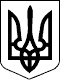 55 СЕСІЯ  ЩАСЛИВЦЕВСЬКОЇ СІЛЬСЬКОЇ РАДИ7 СКЛИКАННЯРІШЕННЯ22.12.2017р.                                       № 846с. ЩасливцевеПро розгляд детального плану частини території вулиці Сивашська в межах села Щасливцеве, Щасливцевської сільської ради, Генічеського району, Херсонської області»Розглянувши матеріали проекту «Детальний план частини території вулиці Сивашська в межах села Щасливцеве, Щасливцевської сільської ради, Генічеського району, Херсонської області», сесія сільської ради ВИРІШИЛА:1. Відправити на доробку «Детальний план частини території вулиці Сивашська в межах села Щасливцеве, Щасливцевської сільської ради, Генічеського району,Херсонської області» в зв’язку з невідповідністю детального плану з забудовою цієї території.2.  Контроль за виконанням цього рішення покласти на постійну депутатську комісію з питань регулювання земельних відносин та охорони навколишнього середовища.Сільський голова						В.О. Плохушко